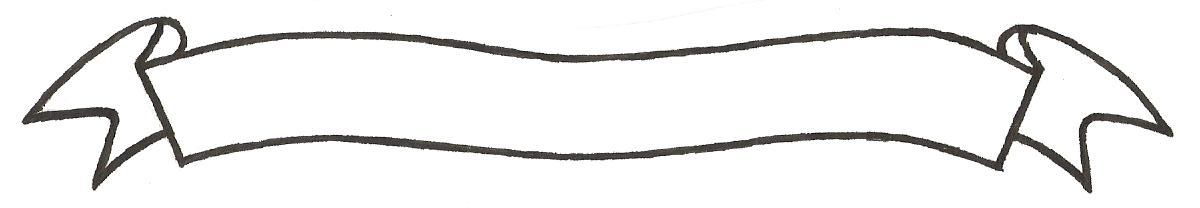 MERU UNIVERSITY OF SCIENCE AND TECHNOLOGYP.O. Box 972-60200 – Meru-Kenya.Tel: 020-2069349, 061-2309217. 064-30320 Cell phone: +254 712524293, +254 789151411Fax: 064-30321Website: www.must.ac.ke  Email: info@must.ac.keUniversity Examinations 2014/2015 FIRST YEAR SPECIAL/SUPPLEMENTARY EXAMINATION FOR DEGREE OF MASTER OF BUSINESS ADMINISTRATIONBFA 5125: CONTEMPORARY MANAGEMENT DATE: OCTOBER 2015					   	                 TIME: 3 HOURSINSTRUCTIONS: Answer question one and any other three questions QUESTION ONE (24 MARKS)You are the business development manager of Ubora Retail Supermarket.  The organization management director has asked you to make a presentation to the management team on development of a business plan.  Discuss the major components of this business plan, with relevant illustrations  									(25 Marks)QUESTION TWO (12 MARKS)Discuss the types and characteristics of effective goals that managers develop for their organizations today.									(12 Marks)QUESTION THREE (12 MARKS)Discuss the strategic management process and the SWOT analysis for a company involved in motor spare part sales									(12 Marks)QUESTION FOUR (12 MARKS)Discuss reasons that make managers make bad decisions and explain how they can overcome the challenges 										(12 Marks)QUESTION FIVE (12 MARKS)Analyze various organizational structures and explain how they can be used innovatively to influence performance in organizations 						(12 Marks)QUESTION SIX (12 MARKS)Discuss various management controls used by modern managers to enhance productivity in organizations 										(12 Marks) 